CHILD TRAVEL ARRANGEMENT FORMSTUDENT DETAILSSurname First NameDate of Birth NationalityContact Phone NumberMedical Information (including allergiesPARENT DETAILSParent/Carer NameParent Contact Details: TelEmailEmergency Phone NumberParent/Carer NameParent Contact Details: TelEmailEmergency Phone NumberI/We am/are the legal parent(s) or legal guardian(s) who has parental responsibilities with regard to the child stated above and do not legally require the consent of any other person to travel with the child. SCHOOL DETAILSNameAddressContact PersonContact TelHOST FAMILY DETAILSNameAddressContact NumberTRAVEL ARRANGEMENTSFromDateTimeToDateTimeModeCompany NameBooking NumberCostPayment made byRefArranged BySignature 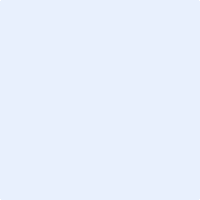 Responsibility for Payment (tick as appropriate):     Parent/Carer                                Berkeley Guardians                     Student                                        Other                                            If other please specifyParent / Carer Full NameSignature: Date: Parent / Carer Full NameSignature: Date: Approved BySignatureDate